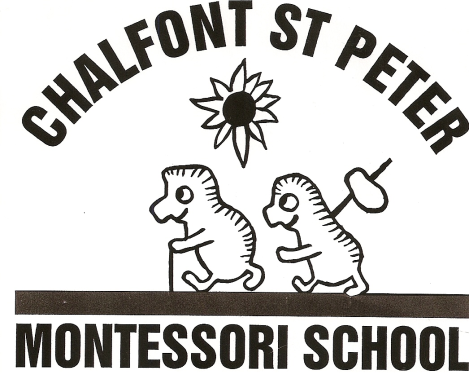 School fees 2022/2023School opening times					            Cost    Breakfast Club		   8.30am  –   9.00 am 	            £4.50           Morning Session		   9.00 am  – 12.00am                  £30.00        Lunch 	     		  12.00 am  - 12.30pm                    £4.50           Afternoon Session	             12.30 pm –   3.30pm	          £30.00        Afterschool Club		    3.30pm  -    4.00pm                    £9.00 Full Day (morning session- lunch club- afternoon session)     £64.50 Breakfast Club, Lunch and Afterschool Club are available on an ad-hoc basis and are not offered as funded hours. They are subject to availability.Fees quoted are subject to changeFees Currently we offer funded places up to 15 hours to eligible 2-year olds and all children from the term following their 3rd birthday. We are not offering the 30 funded hours as under the current guidelines it is not financially viable. Funded sessions are either morning sessions, afternoon sessions or a combination of both. Lunch club, Breakfast club and Afterschool Club are not included in the funded offer. For the avoidance of doubt, the first 15 hours of attendance will be classed as the funded hours.Funded PlacesThe Department for Education (Dfe) have stipulated that the funding is used for delivering the EYFS only and cannot be used to pay for any extras above and beyond the basic requirement and that parents should expect a charge from settings. We offer a range of extra activities depending on the day your child attends. These will be charged for under Extra-Curricular Activities on your termly invoice. We will also include all consumables within this extra charge, however, if you would like to opt out of the Extra-Curricular Activities and consumables charge, this is completely your choice. Your child will be presented with the Early Years Foundation Stage (EYFS) curriculum only, during their funded sessions and £3.00 per funded session would be charged for consumables only. Please see more information regarding the Extra-Curricular Activities below. The cost for higher staff ratios and training levels, meetings both during the school day and in the evening, developmental records, parents’ evenings and other events we hold throughout the year for you and your children, are not charged for. Please note that we only ask the difference between the actual cost of the session and the amount we receive from the county. Should you wish to take the stand alone 15 hours (or part of), your child’s funded place is not affected. If your child is only ever going to take up the funded hours, the £50 non - refundable administration fee does not apply. Late collection on stand alone funded hours will be charged at the appropriate non-funded rate. 2-year oldsThe amount charged for all non - funded 2-year olds will be £30.00 per session. The breakdown is in the table above.3&4-year oldsThe amount charged for all non – funded 3&4year olds will be £30.00 per session. The breakdown is in the table above. Extra charges (this list is not exhaustive)We will NOT charge for your child to attend for Nativity rehearsal, Nativity, Easter celebrations, School trips, Teddy Bears Picnic or Leavers concert if your child does not normally attend on those days.We will ask for a contribution towards school trips where there is a cost element.These will be requests only and are entirely voluntary.* Subject to change. Extra ActivitiesOur Extra-Curricular Activity offers could change slightly through the year.This year we are offering French, Rugby-Tots, Ballet, Cooking, Kiddleydivey music, Mindfulness, Yoga and Tennis.We are registered for the governments Tax free Childcare scheme. We are also registered for salary sacrifice schemes and can offer guidance for EYPP.One term’s notice in writing or fees in lieu is required for any child leaving the setting or decreasing their sessions.Non - payment of fees will be subject to a charge of 10% after the 1st week of issue and an additional 10% on all fees that remain outstanding.We reserve the right to withhold your child’s attendance whilst fees remain outstanding – this does not apply to funded hours only attendance. We ask that fees are paid termly in advance.Over the years, with the support and understanding of our parents we have been able to provide a quality setting with wonderful opportunities for children to learn in a safe and stimulating environment. The funding situation is in turmoil and if you look at the campaigning group ‘Champagne Nurseries on Lemonade Funding’ you will see that without parental support and understanding, many nurseries are facing extremely tough times. We will continue to lobby our local M.P and the Government, to raise understanding of the poor funding situation. We appreciate your continued support.Best wishes, Jacqueline McCarthyPrincipal